ANEXO 2 – DECLARAÇÃO DE AUTENTICIDADE DE DOCUMENTOSEu,		, inscrito sob o CPF	, declaro que os documentos descritos abaixo, encaminhados à secretaria do Programa de Pós-Graduação em Farmácia da UFSC pelo email ppgfar@contato.ufsc.br, para inscrição no Processo Seletivo para ingresso no Curso de Doutorado em Farmácia em 2022, são autênticos, assumindo o mesmo poder de prova que os originais, nos termos do Art. 3º, § 2º da Lei 13726/2018 e dos Art. 298 e Art. 299 do Código Penal Brasileiro (Decreto-Lei Nº 2.848/1940).Art. 3º § 2º Quando, por motivo não imputável ao solicitante, não for possível obter diretamente do órgão ou entidade responsável documento comprobatório de regularidade, os fatos poderão ser comprovados mediante declaração escrita e assinada pelo cidadão, que, em caso de declaração falsa, ficará sujeito às sanções administrativas, civis e penais aplicáveis.Falsificação de documento: Art. 298 - Falsificar, no todo ou em parte, documento particular ou alterar documento particular verdadeiro: Pena - reclusão, de um a cinco anos, e multa.Falsidade ideológica: Art. 299 - Omitir, em documento público ou particular, declaração que dele devia constar, ou nele inserir ou fazer inserir declaração falsa ou diversa da que devia ser escrita, com o fim de prejudicar direito, criar obrigação ou alterar a verdade sobre fato juridicamente relevante: Pena - reclusão, um a cinco anos, e multa, se o documento é público, e reclusão de um) a três anos, e multa, se o documento é particular.Declaro para os devidos fins que as informações contidas na presente ficha são verdadeiras e assumo inteira responsabilidade pelas mesmas e o compromisso de apresentar, quando solicitado, os comprovantes originais. 	,	de	de	.Nome e assinaturaANEXO 3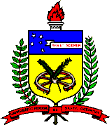 UNIVERSIDADE FEDERAL DE SANTA CATARINA CENTRO DE CIÊNCIAS DA SAÚDEPROGRAMA DE PÓS-GRADUAÇÃO EM FARMÁCIAPROJETO DE DOUTORADO(Apresentar o formulário abaixo preenchido junto ao projeto)ORIENTAÇÕES PARA ELABORAÇÃO DO PROJETO DE PESQUISAO projeto de pesquisa deverá ser apresentado em formato A4, fonte arial 12, espaçamento 1,5 e deverá possuir no máximo 05 páginas, excluindo a bibliografia. Os seguintes itens deverão compor o projeto:Introdução, incluindo a revisão bibliográfica, justificativa e impacto da proposta;Objetivo geral e objetivos específicos;Metodologia;Cronograma de desenvolvimento do projeto;Bibliografia.O projeto de pesquisa deve ser de autoria do candidato e deve estar inserido na proposta “Prospecção e caracterização de microrganismos com potencial biotecnológico com impacto na Saúde Única”. O objetivo desta etapa é avaliar a capacidade de síntese da literatura, a elaboração de hipótese científica, bem como a capacidade de proposição de metodologias viáveis para responder à hipótese levantada.A não observação do disposto neste anexo poderá levar à desclassificação do candidato.ANEXO 4Análise do curriculum vitaeSomente serão consideradas para análise do Curriculum as atividades dos últimos cinco anos e que estejam devidamente comprovadas:DOCUMENTOS(Listar os documentos enviados na ordem que se apresentam no PDF. Incluir ou excluirlinhas se necessário)1.2.3.4.5.6.7.8.9.10.11.12.13.14.15.16.1) NÚMERO DE INSCRIÇÃO: (a ser preenchido pela Secretaria do PGFAR no momento dahomologação das inscrições).1) NÚMERO DE INSCRIÇÃO: (a ser preenchido pela Secretaria do PGFAR no momento dahomologação das inscrições).1) NÚMERO DE INSCRIÇÃO: (a ser preenchido pela Secretaria do PGFAR no momento dahomologação das inscrições).1) NÚMERO DE INSCRIÇÃO: (a ser preenchido pela Secretaria do PGFAR no momento dahomologação das inscrições).2) Data de ingresso2) Data de ingresso3)	Previsão de conclusão3)	Previsão de conclusão20/05/202320/05/202319/05/202719/05/20274) Título do projeto4) Título do projeto4) Título do projeto4) Título do projeto5) Área de concentração e Linha de Pesquisa5) Área de concentração e Linha de Pesquisa5) Área de concentração e Linha de Pesquisa5) Área de concentração e Linha de PesquisaFármaco-medicamentos: Investigação de produtos naturais com potencial atividade biológica.Fármaco-medicamentos: Investigação de produtos naturais com potencial atividade biológica.Fármaco-medicamentos: Investigação de produtos naturais com potencial atividade biológica.Fármaco-medicamentos: Investigação de produtos naturais com potencial atividade biológica.6) Financiamento:Fonte:Fonte:Vigência:sim [X]	não [ ]Chamada Pública CNPq n°. 68/2022 – Mestrado e Doutorado para Inovação – MAI/DAIChamada Pública CNPq n°. 68/2022 – Mestrado e Doutorado para Inovação – MAI/DAI2023-20277) Submissão ao Comitê de Ética da UFSC (e/ou outro, neste caso especificar)Anexar cópia do parecer ou, provisoriamente, do protocolo de encaminhamento7) Submissão ao Comitê de Ética da UFSC (e/ou outro, neste caso especificar)Anexar cópia do parecer ou, provisoriamente, do protocolo de encaminhamento7) Submissão ao Comitê de Ética da UFSC (e/ou outro, neste caso especificar)Anexar cópia do parecer ou, provisoriamente, do protocolo de encaminhamento7) Submissão ao Comitê de Ética da UFSC (e/ou outro, neste caso especificar)Anexar cópia do parecer ou, provisoriamente, do protocolo de encaminhamento[ ] Comitê de Ética em Pesquisa com Seres Humanos [ ] Comitê de Ética em Pesquisa com Animais[X] Não se aplica[ ] Comitê de Ética em Pesquisa com Seres Humanos [ ] Comitê de Ética em Pesquisa com Animais[X] Não se aplica[ ] Comitê de Ética em Pesquisa com Seres Humanos [ ] Comitê de Ética em Pesquisa com Animais[X] Não se aplica[ ] Comitê de Ética em Pesquisa com Seres Humanos [ ] Comitê de Ética em Pesquisa com Animais[X] Não se aplicaData:Data:Data:Data:Assinatura Candidato:Assinatura Candidato:Assinatura Candidato:Assinatura Candidato:ITEMITEMPONTOSQUANTIDADEPONTUAÇÃOa) Especialização ou Residência na área ou áreas afins emcurso reconhecido por IES. (máximo um)a) Especialização ou Residência na área ou áreas afins emcurso reconhecido por IES. (máximo um)2b) Estágio em laboratório de pesquisa e Iniciação Científica(pontuação por semestre).b) Estágio em laboratório de pesquisa e Iniciação Científica(pontuação por semestre).1c) Estágio extracurricular em pesquisa no país na área ou áreas correlatas (máximo 2 semestres).c) Estágio extracurricular em pesquisa no país na área ou áreas correlatas (máximo 2 semestres).0,5d) Monitoria (máximo 2 semestres).d) Monitoria (máximo 2 semestres).0,5e) Atividade docente em IES (Farmácia ou áreas afins,máximo 4 semestres).e) Atividade docente em IES (Farmácia ou áreas afins,máximo 4 semestres).1f) Resumos publicados em anais de eventos científicos(máximo 10 resumos).f) Resumos publicados em anais de eventos científicos(máximo 10 resumos).0,1g) Publicação de artigos científicos: A pontuação dos artigos seguirá os critérios de estratificação de acordo com os fatores de impacto, pré-determinados pela CAPES para aárea da Farmácia.g) Publicação de artigos científicos: A pontuação dos artigos seguirá os critérios de estratificação de acordo com os fatores de impacto, pré-determinados pela CAPES para aárea da Farmácia.31,50,5h) Revista não indexada no ISI, Scopus, EBSCO, Lilacs,Latindex ou PubMed/Medline.h) Revista não indexada no ISI, Scopus, EBSCO, Lilacs,Latindex ou PubMed/Medline.0,2i) Publicação de capítulos de livros.i) Publicação de capítulos de livros.1i) Experiência profissional na área ou áreas correlatas(máximo 4 semestres).i) Experiência profissional na área ou áreas correlatas(máximo 4 semestres).1j) Prêmio científico ou acadêmico.j) Prêmio científico ou acadêmico.1k) Cursos de capacitação com menos de 40 horas (máximo5 cursos)k) Cursos de capacitação com menos de 40 horas (máximo5 cursos)0,025l) Cursos de capacitação com 40 horas ou mais (máximo 5cursos)l) Cursos de capacitação com 40 horas ou mais (máximo 5cursos)0,25m) Participação em comissão organizadora de eventos.m) Participação em comissão organizadora de eventos.0,1n) Aprovação em concurso público em áreas afins aoPrograma de Pós-Graduação.n) Aprovação em concurso público em áreas afins aoPrograma de Pós-Graduação.0,5o) Graduação sanduíche no exterior (máximo 2 semestres)(estágio, disciplina e cursos)o) Graduação sanduíche no exterior (máximo 2 semestres)(estágio, disciplina e cursos)0,2p) Participação em eventos científicos (máximo 10)p) Participação em eventos científicos (máximo 10)0,1q) Apresentação de trabalho (oral ou pôster, máximo 10)q) Apresentação de trabalho (oral ou pôster, máximo 10)0,2r) Outras atividades pertinentes na área não contempladasnos itens descritos acima (até 0,5).r) Outras atividades pertinentes na área não contempladasnos itens descritos acima (até 0,5).0,5TOTALTOTAL